2. Mục tiêu2.1. Mục tiêu chungThông qua hoạt động tham quan, thực tế các cơ sở, tìm hiểu các loại hình giáo dục bậc tiểu học, cơ cấu tổ chức, tính chất công việc từng bộ phận, các mối quan hệ trong và  ngoài nhà trường;  các di tích lịch sử, văn hóa, các bảo tàng, nhà truyền thống tiêu biểu của Việt Nam để gắn lý thuyết với thực tế, thu thập thêm những kiến thức mới về văn học, văn hóa, lịch sử, địa lí trên toàn quốc và địa phương.. 2.2. Mục tiêu cụ thể2.2.1. Về kiến thứcGiúp SV nắm bắt được cơ cấu tổ chức nhà trường, các hoạt động, nghiệp vụ chuyên môn ở trường tiểu học, đặc trưng cơ bản của các mô hình  giáo dục tiểu học, cách tổ chức các hoạt động cho sinh viên thông qua tham quan thực tế các mô hình trường học trong và ngoài tỉnh, nâng cao hiểu hiết các trung tâm văn hoá, văn học, các bảo  tàng, nhà truyền thống, kiến thức về văn học, văn hoá, lịch sử, địa lý, môi trường tiểu biểu ở Việt Nam, giáo dục địa phương,…2.2.2. Về kỹ năngVận dụng kiến thức đã được học trong chuyến đi để rèn luyện kỹ năng quan sát, phân tích, đánh giá linh động, vận dụng thực hành chuyên môn một cách sáng tạo phù hợp với đặc điểm mô hình trường học trong các hoạt động chuyên môn ở trường tiểu học.2.2.3. Về thái độPhát triển nhận thức và tố chất, chuẩn bị tinh thần có đủ khả năng thích ứng với các mô hình trường học khác nhau sau khi tốt nghiệp. Giáo dục cho sinh viên lòng tự hào về quê hương đất nước, biết trân trọng, giữ gìn các giá trị truyền thống tốt đẹp về văn hoá, lịch sử, môi trường,… Rèn luyện ý  thức tổ chức kỷ luật, tác phong nhanh nhẹn dẻo dai, tinh thần hợp tác và kỷ luật trong công việc. Thực hiện nguyên lý học đi đôi với hành, gắn liền lý thuyết với thực tiễn.3. Chuẩn đầu ra (CLO)Bảng 1. Chuẩn đầu ra của HPSau khi học xong học phần, SV có khả năng:4. Mối liên hệ giữa chuẩn đầu ra học phần (CLO) và chuẩn đầu ra chương trình đào tạo (PLO)Mức độ đóng góp, hỗ trợ của CLO để đạt được PLO được xác định cụ thể qua bảng sau:Bảng 2. Mối liên hệ giữa CLO và PLOGhi chú: I: mức giới thiệu/bắt đầu; R: mức nâng cao hơn mức bắt đầu, có nhiều cơ hội được thực hành, thí nghiệm, thực tế,…; M: mức thuần thục/thông hiểu; A: hỗ trợ tối đa việc đạt được PLO, cần được thu thập minh chứng để đánh giá CĐR CTĐT.5. Đánh giá	a. Phương pháp, hình thức kiểm tra - đánh giá Bảng 3. Phương pháp, hình thức kiểm tra - đánh giá kết quả học tập của SVGhi chú: Tùy theo yêu cầu, đặc điểm của từng học phần, bộ môn có thể điều chỉnh thành phần và trọng số, trọng số con của các thành phần đánh giá. Tuy nhiên, phải đảm bảo đánh giá cuối kỳ không dưới 50%.b. Yêu cầu đối với học phầnSinh viên phải tham dự >=80% số buổi của HP. Nếu nghỉ >20% số buổi sẽ không được dự thi kết thúc HP.6.Kế hoạch và nội dung giảng dạy Bảng 4. Kế hoạch và nội dung giảng dạy theo tuần (*) Ghi chú:- (3) Số tiết (LT/TH/TT): Xác định số tiết lý thuyết, thực hành, thực tập của từng chương- (6) PP giảng dạy đạt CĐR: Nêu tên các PP giảng dạy sử dụng trong từng chương để đạt CĐR- (7) Hoạt động học của SV: Xác định các nội dung SV cần chuẩn bị tại nhà (đọc tài liệu nào, từ trang thứ mấy, LVN để giải quyết BT, làm dự án ……..); Hoạt động tại lớp (thảo luận nhóm, làm BT thường xuyên số.…).- Tùy điều kiện thực tế giảng viên có thể tổ chức ngoại khóa thêm ngoài giờ  cho sinh viên các chuyên đề về Tôn giáo, Ngôn ngữ, quần cư nông thôn, quần cư đô thị  hoặc tổ chức lãnh thổ du lịch tại địa phương7. Học liệuBảng 5. Sách, giáo trình, tài liệu tham khảo8. Cơ sở vật chất phục vụ giảng dạyBảng 6. Cơ sở vật chất phục vụ giảng dạy9. Rubric đánh giá:Rubric 1: Chuyên cần (Class Attendace)Rubric 2: Thi vấn đáp (Oral Exam)                                                         Quảng Bình, ngày….tháng 11 năm 2021TRƯỜNG ĐẠI HỌC QUẢNG BÌNHCỘNG HÒA XÃ HỘI CHỦ NGHĨA VIỆT NAMKhoa Khoa học cơ bản Độc lập - Tự do - Hạnh phúc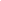 CHƯƠNG TRÌNH ĐÀO TẠO CHƯƠNG TRÌNH ĐÀO TẠO CHƯƠNG TRÌNH ĐÀO TẠO Trình độ đào tạo: Đại họcNgành: Giáo dục Tiểu họcMã số: 7410202 ĐỀ CƯƠNG CHI TIẾT HỌC PHẦNThông tin chungĐỀ CƯƠNG CHI TIẾT HỌC PHẦNThông tin chung1.1. Tên học phần:               Thực tế  chuyên môn1.2. Tên tiếng Anh: Methods of teaching Nature and Society in elementary school 11.3. Mã học phần: TTECMON1.4. Số tín chỉ: 011.5. Phân bố thời gian:  - Lý thuyết:    0 tiết- Thực hành và Thảo luận nhóm:     30 tiết- Tự học:      60 tiết1.6. Các giảng viên phụ trách học phần:- Giảng viên phụ trách chính:  ThS. Cao Thị Thanh Thuỷ- Danh sách giảng viên cùng giảng dạy:ThS. Vương Kim ThànhThS. Hoàng Thị Tường ViThS. Nguyễn Thị Thùy VânThS. Nguyễn Thị Xuân HươngThS. Nguyễn Thị Diễm HằngThS. Nguyễn Thị Như Phượng1.7. Điều kiện tham gia học phần:- Học phần tiên quyết:Rèn luyện nghiệp vụ sư phạm thường xuyên 2. Phương pháp dạy học ToánPhương pháp giảng dạy tự nhiên xã hội ở Tiểu họcPhương pháp dạy tiếng việt ở Tiểu học- Học phần học trước:- Học phần song hành:Không cóKý hiệu CLONội dung CLOCLO1 Trình bày được cơ cấu tổ chức, các nhiệm vụ và hoạt động chuyên môn của trường tiểu học. Các đặc thù khác biệt về chuyên môn của các mô hình trường Tiểu học CLO2  Trình bày được các hiểu  biết về các trung tâm văn hoá, văn học, các bảo  tàng, nhà truyền thống, kiến thức về văn học, văn hoá, lịch sử, địa lý, môi trường tiêu biểu ở Việt Nam, ở địa phương,…CLO3   Nắm bắt được kiến thức về tổ chức các hoạt động ở trường tiểu học thông qua việc tham quan học tập các mô hình trường học trong và ngoài tỉnh.CLO4  Rèn luyện cho SV có kĩ năng quan sát, phân tích, so sánh, đánh giá và tổng hợp CLO5  Có kĩ năng tổ chức các hoạt động ở trường tiểu họcCLO6   Có kĩ năng thực hành bộ môn, các nghiệp vụ chuyên môn ở trường tiểu họcCLO7   Tham gia tích cực giờ học và tìm hiểu, quan sát và tương tác tốt với những người ở các đơn vị đến tham quan thực tế qua đó tiếp nhận kiến thức và rèn luyện kỹ năng chuyên mônPLO(1)(2)(3)(4)(5)(6)(7)(8)(9)(10)(11)CLO 1LRRRRRRRILLCLO 2LRRRRRRRILLCLO 3LRRRRRRRILLCLO 4IRRRRRRRILLCLO 5LRRRRRRRILLCLO 6IRRRRRRRILLCLO7IRRRRRRRILLCLO8LRRRRRRRLLTổng hợp HPIRRRRRRRILLLMMMMMMMLHHThành phầnđánh giáTrọng sốBài đánh giáTrọng số conRubric(đánh dấu X nếu có)Lquan đến CĐR Hướng dẫn phương pháp đánh giá(1)(2)(3)(4)(5)(6)(7)A1. Chuyên cần, thái độ (CCTĐ)10%- Đánh giá toàn bộ quá trình- Đánh giá theo tiêu chí sau:+ Tham gia đầy đủ, tích cực chuẩn bị bài+ Tham gia các hoạt động trong giờ học+ Hoàn thành bài tập theo yêu cầu của giảng viên100%xCLO 1CLO 2CLO 3CLO 4CLO 5CLO 6CLO 7Theo RubicA2. Kiểm tra thường xuyên (KTTX)40%A2.1. Tuần  5: Những đặc điểm khác biệt cơ bản, có tính đặc thù giữa các cơ sở đào tạo? Các công tác chuyên môn ở các cơ sở yêu cầu người giáo viên phải có những kĩ năng gì? 100%CLO 1CLO 2CLO 3CLO 4CLO 5CLO 6CLO 7Đáp ứng đáp án, thang điểmA3. Đánh giá cuối kỳ50%Bài kiểm tra cuối kỳ: - Cơ cấu tổ chức, các nhiệm vụ và hoạt động chuyên môn của trường tiểu học, các đặc thù khác biệt về chuyên môn của các mô hình trường Tiểu học. - Những yêu cầu  về kĩ năng nghiệp vụ mà người giáo viên cần có để đáp ứng tốt công việc. Liên hệ được việc học tập rèn luyện lĩ năng ở trường Đại học trở thành người giáo viên tương lai.Các hiểu  biết về các trung tâm văn hoá, văn học, các bảo  tàng, nhà truyền thống, kiến thức về văn học, văn hoá, lịch sử, địa lý, môi trường tiêu biểu ở Việt Nam, ở địa phương. Vận dụng vào trong dạy học các môn học cụ thể ở tiểu học như thế nào cho phù hợp.100%CLO 1CLO 2CLO 3CLO 4CLO 5CLO6CLO 7Đáp ứng đáp án, thang điểmTuần/Buổi(2 tiết/ b)Các nội dung cơ bản của bài học (chương) (đến 3 số)Số tiết (LT/ TH/ TT)CĐR của bài học (chương)/ chủ đềLiên quan đến CĐR PP giảng dạy, tài  liệu và cở sở vật chất, thiết bị cần thiêt để đạt CĐRHoạt động học của SV(*)Tên bàiđánh giá(cột 3 bảng 3)(1)(2)(3)(4)(5)(6)(7)(8)1Chương 1. Khái quát 1.1. Mục đích, ý nghĩa1.2. Phổ biến kế hoạch, lịch trình, nội quy và nhiệm vụ học tập1.3. Hướng dẫn nhiệm vụ học tập, phương pháp tiếp cận0/1/0-Trình bày được mục đích, ý nghĩa, phổ biến kế hoạch, lịch trình, nội quy và nhiệm vụ học tập, hướng dẫn nhiệm vụ học tập, phương pháp tiếp cậnCLO1CLO8PP thuyết trình, nêu vấn đề, sử dụng tài liệu, máy chiếu projecter- Chuẩn bị ở nhà:Đọc trước nội dung (C1 tài liệu [1])- Hoạt động trên lớp: Thảo luận, trả lời câu hỏi của GV2Chương 2. Tham  quan thực tế2.1. Tham quan một số trường tiểu học0/1/0Trình bày được cơ cấu tổ chức, các nhiệm vụ và hoạt động chuyên môn của trường tiểu học. Các đặc thù khác biệt về chuyên môn của các mô hình trường Tiểu họcCLO1 CLO3CLOPP thuyết trình, nêu vấn đề, sử dụng tài liệu, phỏng vấn, khảo sát- Chuẩn bị ở nhà:Đọc trước nội dung tìm hiểu cơ sở thực tếỞ cơ sở thực tế: trao đổi, phỏng  vấn, 32.1. Tham quan một số trường tiểu học0/1/0Trình bày được cơ cấu tổ chức, các nhiệm vụ và hoạt động chuyên môn của trường tiểu học. Các đặc thù khác biệt về chuyên môn của các mô hình trường Tiểu họcCLO2CLO5CLO6CLO8PP đàm  thoại gợi mở, nêu vấn đề, 1sử dụng tài liệu, phỏng vấn, khảo sát- Chuẩn bị ở nhà:Đọc trước nội dung tìm hiểu cơ sở thực tếỞ cơ sở thực tế: trao đổi, phỏng  vấn, 42.1. Tham quan một số trường tiểu học0/1/0         Trình bày được cơ cấu tổ chức, các nhiệm vụ và hoạt động chuyên môn của trường tiểu học. Các đặc thù khác biệt về chuyên môn của các mô hình trường Tiểu họcCLO2CLO5CLO6CLO8PP đàm  thoại gợi mở, nêu vấn đề, sử dụng tài liệu, phỏng vấn, khảo sát- - Chuẩn bị ở nhà:Đọc trước nội dung tìm hiểu cơ sở thực tếỞ cơ sở thực tế: trao đổi, phỏng  vấn, 52.1. Tham quan một số trường tiểu học0/1/0         Trình bày được cơ cấu tổ chức, các nhiệm vụ và hoạt động chuyên môn của trường tiểu học. Các đặc thù khác biệt về chuyên môn của các mô hình trường Tiểu họcCLO3CLO5CLO6CLO8PP đàm  thoại gợi mở, nêu vấn đề, sử dụng tài liệu, phỏng vấn, khảo sát- Chuẩn bị ở nhà:Đọc trước nội dung tìm hiểu cơ sở thực tếỞ cơ sở thực tế: trao đổi, phỏng  vấn, 62.1. Tham quan một số di tích lịch sử, văn hoá, 0/1/0Trình bày được các hiểu  biết về các trung tâm văn hoá, văn học, các bảo  tàng, nhà truyền thống, kiến thức về văn học, văn hoá, lịch sử, địa lý, môi trường tiêu biểu ở Việt Nam, ở địa phương,CLO3CLO5CLO6CLO8PP đàm  thoại gợi mở, nêu vấn đề, sử dụng tài liệu, phỏng vấn, khảo sát- Chuẩn bị ở nhà:Đọc trước nội dung tìm hiểu cơ sở thực tếỞ cơ sở thực tế: trao đổi, phỏng  vấn, 72.1. Tham quan một số di tích lịch sử, văn hoá, 0/1/0Trình bày được các hiểu  biết về các trung tâm văn hoá, văn học, các bảo  tàng, nhà truyền thống, kiến thức về văn học, văn hoá, lịch sử, địa lý, môi trường tiêu biểu ở Việt Nam, ở địa phương.CLO3CLO5CLO6CLO8PP đàm  thoại gợi mở, nêu vấn đề, thảo luận, sử dụng tài liệu, phỏng vấn, khảo sát- Chuẩn bị ở nhà:Đọc trước nội dung tìm hiểu cơ sở thực tếỞ cơ sở thực tế: trao đổi, phỏng  vấn, 2.1. Tham quan một số di tích lịch sử, văn hoá, 0/1/0Trình bày được các hiểu  biết về các trung tâm văn hoá, văn học, các bảo  tàng, nhà truyền thống, kiến thức về văn học, văn hoá, lịch sử, địa lý, môi trường tiêu biểu ở Việt Nam, ở địa phương.CLO3CLO5CLO6CLO7CLO8PP đàm  thoại gợi mở, nêu vấn đề, sử dụng tài liệu, phỏng vấn, khảo sát- - Chuẩn bị ở nhà:Đọc trước nội dung tìm hiểu cơ sở thực tếỞ cơ sở thực tế: trao đổi, phỏng  vấn, 82.2. Tham quan một số danh lam thắng cảnh0/1/0Trình bày được các hiểu  biết về các trung tâm văn hoá, văn học, các bảo  tàng, nhà truyền thống, kiến thức về văn học, văn hoá, lịch sử, địa lý, môi trường tiêu biểu ở Việt Nam, ở địa phương.CLO2 CLO3CLO4CLO5CLO6CLO7PP đàm  thoại gợi mở, nêu vấn đề, sử dụng tài liệu, khảo sát, phỏng  vấn- Chuẩn bị ở nhà:Đọc trước nội dung tìm hiểu cơ sở thực tếỞ cơ sở thực tế: trao đổi, phỏng  vấn, 92.2. Tham quan một số danh lam thắng cảnh0/1/0Trình bày được các hiểu  biết về các trung tâm văn hoá, văn học, các bảo  tàng, nhà truyền thống, kiến thức về văn học, văn hoá, lịch sử, địa lý, môi trường tiêu biểu ở Việt Nam, ở địa phương,… CLO2 CLO3CLO4CLO5CLO6CLO7- PP đàm  thoại gợi mở, nêu vấn đề, sử dụng tài liệu, máy chiếu projecter- Chuẩn bị ở nhà:Đọc trước nội dung tìm hiểu cơ sở thực tếỞ cơ sở thực tế: trao đổi, phỏng  vấn.A2.1102. Tham quan một số danh lam thắng cảnh0/1/0Trình bày được các hiểu  biết về các trung tâm văn hoá, văn học, các bảo  tàng, nhà truyền thống, kiến thức về văn học, văn hoá, lịch sử, địa lý, môi trường tiêu biểu ở Việt Nam, ở địa phương.CLO2 CLO3CLO4CLO5CLO6CLO7PP đàm  thoại gợi mở, nêu vấn đề, sử dụng tài liệu, máy chiếu projecter- Chuẩn bị ở nhà:Đọc trước nội dung tìm hiểu cơ sở thực tếỞ cơ sở thực tế: trao đổi, phỏng  vấn, 112. Tham quan một số danh lam thắng cảnh0/1/0Trình bày được các hiểu  biết về các trung tâm văn hoá, văn học, các bảo  tàng, nhà truyền thống, kiến thức về văn học, văn hoá, lịch sử, địa lý, môi trường tiêu biểu ở Việt Nam, ở địa phương.CLO2 CLO3CLO4CLO5CLO6CLO7PP đàm  thoại gợi mở, nêu vấn đề, sử dụng tài liệu, PP hỏi đáp,- Chuẩn bị ở nhà:Đọc trước nội dung tìm hiểu cơ sở thực tếỞ cơ sở thực tế: trao đổi, phỏng  vấn, 12Chương 3. Viết báo cáo thu hoạch3.1. Hướng dẫn viết báo cáo0/1/0Có kĩ năng viết báo cáo thể hiện được kĩ năng quan sát, phân tích, so sánh, đánh giá trong quá trình thực tế, tìm hiểu sâu sát. Viết báo cáo đúng theo yêu cầuCLO1 CLO2 CLO3CLO4CLO5CLO6CLO7CLO8- PP đàm  thoại gợi mở, nêu vấn đề, sử dụng tài liệu, máy chiếu projecter- Chuẩn bị ở nhà:Đọc trước nội dung (tài liệu [3])- Chuẩn bị ở nhà: Viết báo cáo133.2. Viết báo cáo0/1/0Có kĩ năng viết báo cáo thể hiện được kĩ năng quan sát, phân tích, so sánh, đánh giá trong quá trình thực tế, tìm hiểu sâu sát. Viết báo cáo đúng theo yêu cầuCLO1 CLO2 CLO3CLO4CLO5CLO6CLO7CLO8PP thảo luận- Chuẩn bị ở nhà:Đọc trước nội dung (C3 tài liệu [1])- Chuẩn bị ở nhà: Viết báo cáo143.2. Viết báo cáo0/1/0Có kĩ năng viết báo cáo thể hiện được kĩ năng quan sát, phân tích, so sánh, đánh giá trong quá trình thực tế, tìm hiểu sâu sát. Viết báo cáo đúng theo yêu cầuCLO1CLO4CLO4CLO5CLO7CLO8PP đàm  thoại gợi mở, nêu vấn đề, sử dụng tài liệu- Chuẩn bị ở nhà: viết báo cáo- Hoạt động trên lớp: Thảo luận, trả lời câu hỏi của GV153.2. Viết báo cáo0/1/0Có kĩ năng viết báo cáo thể hiện được kĩ năng quan sát, phân tích, so sánh, đánh giá trong quá trình thực tế, tìm hiểu sâu sát. Viết báo cáo đúng theo yêu cầuCLO4CLO5CLO6CLO7CLO8PP đàm  thoại gợi mở, nêu vấn đề, sử dụng tài liệu- Chuẩn bị ở nhà:Đọc trước nội dung (C3 tài liệu [1])- Hoạt động trên lớp: Thảo luận, trả lời câu hỏi của GVTheo lịch thiKiểm tra cuối kỳ-Công tác chuẩn bị trước khi tổ chuyến tham quan thực tế gồm những bước nào?Quá trình tham quan thực tế cần lưu ý những vấn đề gì?Cơ cấu tổ chức ở trường tiểu học như thế nào? Vai trò, nhiệm vụ của từng vị trí công việc?Những đặc thù cơ bản ở các mô hình dạy học đã tham quan thực tế? Yêu cầu về chuyên môn có gì đặc biệt?Các nhiệm vụ chuyên môn ở trường tiểu học cần phải thực hiện của Nhà trường và giáo viên trong năm học?Làm thế nào để tổ chức các hoạt động chuyên môn ở trường tiểu học đúng kế hoạch và có hiệu quả?CLO1CLO2CLO3CLO4CLO5CLO6CLO7 - GV giao nội dung và hướng dẫn làm báo cáoLàm báo cáo*Và thuyết trình báo cáoA3TTTên tác giảNăm XBTên sách, giáo trình,tên bài báo, văn bảnNXB, tên tạp chí/nơi ban hành VBGiáo trình chínhGiáo trình chínhGiáo trình chínhGiáo trình chính1Cao Thị Thanh Thuỷ2019 Hướng dẫn tổ chức thực tế chuyên môn dành cho sinh viên ngành Giáo dục Tiểu họcTrường Đại học Quảng BìnhSách, giáo trình tham khảoSách, giáo trình tham khảoSách, giáo trình tham khảoSách, giáo trình tham khảo2Bộ Giáo dục đào  tạo2020Thông tư ban hành điều lệ trường tiểu họcSố: 28/2020/TT-BGDĐTTTTên giảng đường, PTN, xưởng, cơ sở THDanh mục trang thiết bị, phần mềm chính phục vụ TN,THDanh mục trang thiết bị, phần mềm chính phục vụ TN,THPhục vụ cho nội dung Bài học/ChươngTTTên giảng đường, PTN, xưởng, cơ sở THTên thiết bị, dụng cụ, phần mềm,…Số lượngPhục vụ cho nội dung Bài học/Chương1Giảng đường A, CProjector, máy tính cá nhân01Chương 1, 2, 3, 4, 5Tiêu chíđánh giáMức độ đạt chuẩn quy địnhMức độ đạt chuẩn quy địnhMức độ đạt chuẩn quy địnhMức độ đạt chuẩn quy địnhMức độ đạt chuẩn quy địnhTrọngsốTiêu chíđánh giáMỨC F(0-3.9)MỨC D(4.0-5.4)MỨC C(5.5-6.9)MỨC B(7.0-8.4)MỨC A(8.5-10)TrọngsốChuyêncầnKhông  đi  học(<30%).Đi  học   không  chuyên  cần(<50%).Đi học khá chuyên cần (<70%).Đi học chuyên cần (<90%).Đi  học đầy đủ,  rất chuyên cần(100%).50%Đóng  góptại lớpKhông tham gia hoạt động gì tại nơi thực tế và tại lớpHiếm khi tham gia trao đổi, đóng góp ý kiến cho tại nơi thực tế .Đóng góp không hiệu quả.Thỉnh thoảng tham gia phát biểu, trao đổi ý kiến trong quá trình thực tế. Phát biểu ít khi có hiệu quả.Thường xuyên phát biểu và trao đổi ý kiến liên quan đến bài học trong quá trình thực tế. Các đóng góp cho bài học, chuyến đi thực tế, khảo sát là hiệu quả.Tham gia tích cực các hoạt động trong quá  trình thực tế: phát biểu, trao đổi ý kiến, linh hoạt và sáng tạo trong công việc liên quan đến bài học. Các đóng góp rất hiệu quả.50%Tiêu chíđánh giáMức độ đạt chuẩn quy địnhMức độ đạt chuẩn quy địnhMức độ đạt chuẩn quy địnhMức độ đạt chuẩn quy địnhMức độ đạt chuẩn quy địnhTrọngsốTiêu chíđánh giáMỨC F(0-3.9)MỨC D(4.0-5.4)MỨC C(5.5-6.9)MỨC B(7.0-8.4)MỨC A(8.5-10)TrọngsốThái  độ  trảlời câu hỏiThái độ giao tiếp, trả lời thô lỗ, không hợp tác, thiếu tôn trọng trong  giao  tiếp.  Sử dụng thuật ngữ  không phù hợp, gióng nói khó nghe.Thái độ giao tiếp, trả lời câu hỏi lễ độ. Sử dụng các thuật ngữ trong câu trả lời phức tạp,  khó  hiểu. Giọng  nói nhỏ, thiếu tự tin.Thái độ  giao tiếp, trả lời nhẹ nhàng, hòa nhã. Giọng nói vừa phải, rõ ràng,  dễ nghe.  Thuật ngữ sử dụng trong câu trả lời lời phù hợp, dễ hiểu.Thái độ trong câu trả lời tự tin, từ tốn, nhẹ nhàng, điềm đạm. Thuật ngữ sử dụng trong câu trả lời đơn giản, dễ hiểu. Giọng nói lưu loát, rõ ràng.Thái độ giao tiếp, trả lời rất tự tin. Giọng nói rõ ràng, lưu loát. thu hút sự chú ý của người  nghe, tương tác tốt với người nghe.20%Nội dung trảlờiCác  câu trả lời  hoàn toàn không  liên  quan  đến  câu hỏi.Các  câu  trả  lời  không  rõ ràng, gần  như  không liên, không tập trung  vào  trọng tâm của câu hỏi.Các câu trả lời đúng trọng tâm câu hỏi, liên quan đến câu hỏi nhưng thiếu tự tin trong các câu trả lời.Các câu trả lời ngắn gọn, rõ ràng, đầy đủ, liên quan đến câu hỏi yêu cầu. Thể hiện sự tự tin về sự hiểu biết trong câu trả lời, lập luận giải thích chưa thuyết phục.Các câu trả lời ngắn gọn, rõ ràng, đầy đủ, liên quan trực tiếp đến câu hỏi yêu cầu; tự tin  trong  câu  trả  lời;  lập luận, giải thích cho câu hỏi hoàn toàn thuyết phục.80%Trưởng khoaTS. Dương Thị Ánh TuyếtTrưởng bộ mônThS. Hoàng Thị Tường ViNgười biên soạnThS. Cao Thị Thanh Thuỷ